Academic Honesty Toolsand when to use themWhy not always use these tools?Academic Honesty Tools are the last layer of security. There are several other actions you can take that can have an even greater effect on reducing cheating, including:Altering course and test designAltering the weight assignments have towards the final gradeHaving smaller, more frequent assignments – as opposed to larger individual assignmentsHaving a good line of communication with your students – let them know what you expect, what is considered cheating, and ensure that they perceive the course as both fair and helpful
Keep it simple when you can! Additional tools means additional work setting up your course and gives more opportunities for something to be set up incorrectly. 
No tool is a silver bullet! You need to analyze results from the software to make a decision – it doesn’t confirm cheating has taken place on its own.
Almost every additional security measure potentially makes for a more frustrating user experience – limiting their use to when it is appropriate is good practice.ToolWhen to use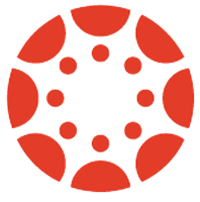 Canvas Exam Tools When you want to:Add a time limitUse question randomizationUse answer randomizationLimit Availability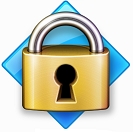 Respondus Lockdown BrowserWhen you have:Closed-book exams that could be easily answered via the internetStudents new to online testing who may not understand proper procedureA strong concern that your exam might be shared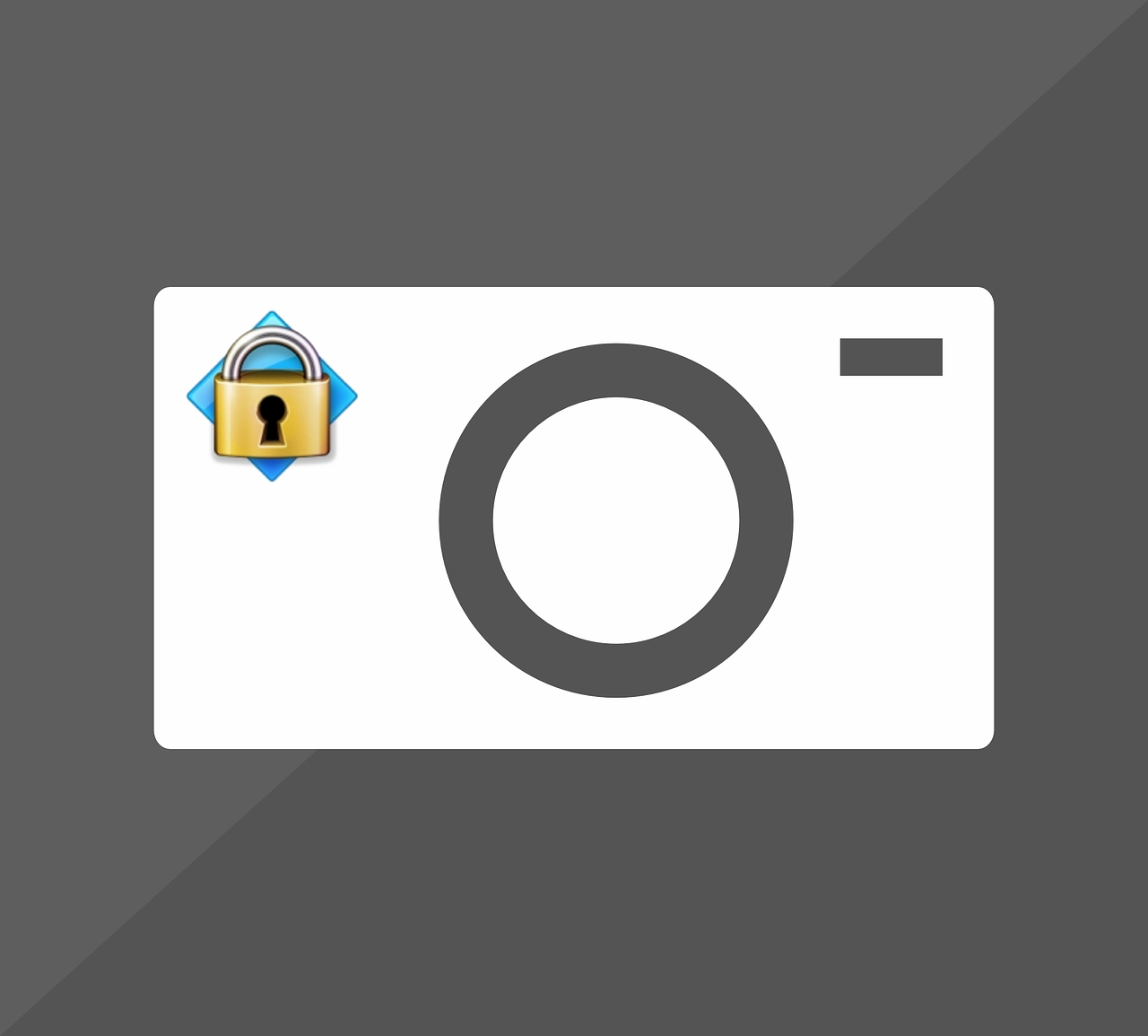 Respondus Lockdown MonitorWhen you are using Respondus Lockdown Browser and have:Students new to online testing who may not understand proper procedureA strong concern that your exam might be sharedOnline exams that make up a large percentage of the student’s grade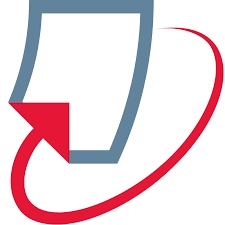 TurnitinWhen you have:Students new to writing and citing college-level papersEssays or research papers that make up a large percentage of the student’s gradeWant more information on how to use these tools?Click the link below the icon, or contact cite@nku.edu for more information!Want help redesigning your course with academic honesty in mind?Contact CITE at cite@nku.edu to set up an appointment!